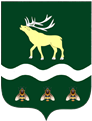 АДМИНИСТРАЦИЯЯКОВЛЕВСКОГО МУНИЦИПАЛЬНОГО ОКРУГА ПРИМОРСКОГО КРАЯ ПОСТАНОВЛЕНИЕ о Межведомственной комиссии по профилактике правонарушений и обеспечению правопорядка, благополучия и безопасности жителей Яковлевского муниципального округа   В целях укрепления на территории Яковлевского муниципального округа законности и правопорядка, а так же для профилактики правонарушений и обеспечения общественной безопасности, в   соответствии со ст. 15 Федерального закона от 06.10.2003 № 131-ФЗ «Об общих принципах организации местного самоуправления в Российской Федерации»,  ст. 12 Федерального закона от 26.06.2016 № 182-ФЗ «Об основах системы профилактики правонарушений в Российской Федерации», руководствуясь уставом Яковлевского муниципального округа,  Администрации Яковлевского муниципального округа ПОСТАНОВЛЯЕТ:Утвердить Положение о Межведомственной комиссии по профилактике правонарушений и обеспечению правопорядка, благополучия и безопасности жителей Яковлевского муниципального округа (приложение № 1).Утвердить состав Межведомственной комиссии по профилактике правонарушений и обеспечению правопорядка, благополучия и безопасности жителей Яковлевского муниципального округа (приложение № 2).Признать утратившими силу постановления Администрации Яковлевского муниципального района:-  от 28.10.2022 № 556-па «Об утверждении Положения о Межведомственной комиссии по профилактике правонарушений и обеспечению правопорядка, благополучия и безопасности жителей Яковлевского муниципального района», -     от 11.01.2023 № 6-па «О внесении изменений в постановление от 28.10.2022 № 556-па «Об утверждении Положения о Межведомственной комиссии по профилактике правонарушений и обеспечению правопорядка, благополучия и безопасности жителей Яковлевского муниципального района».  4. Разместить настоящее постановление на официальном сайте Яковлевского муниципального округа.5. Контроль исполнения настоящего постановления возложить на  заместителя главы Администрации Яковлевского муниципального округа Шилова С.А.Глава Яковлевскогомуниципального  округа                                                               А.А. КоренчукПриложение № 2к постановлению Администрации Яковлевского муниципального округаот  _______________  № _________-паС О С Т А ВМежведомственной комиссии по профилактике правонарушений и обеспечению правопорядка, благополучия и безопасности жителей Яковлевского муниципального округаПриложение № 1 к постановлению Администрации Яковлевского муниципального округаот  _______________  № _________-паПоложение о Межведомственной комиссии по профилактике правонарушений и обеспечению правопорядка, благополучия  и безопасности жителей  Яковлевского муниципального округа1. Общие положения1.1 Межведомственная комиссия по профилактике правонарушений и обеспечению правопорядка, благополучия и безопасности жителей Яковлевского муниципального округа (далее - Комиссия) является совещательным коллегиальным органом и  создана в целях рассмотрения вопросов:- защиты личности, общества и государства от противоправных посягательств;-  предупреждения правонарушений;- развития системы профилактического учета лиц, склонных к совершению правонарушений;- охраны общественного порядка, в том числе при проведении спортивных, зрелищных и иных массовых мероприятий;- обеспечения общественной безопасности, в том числе безопасности дорожного движения и транспортной безопасности;- противодействия незаконной миграции;- предупреждения безнадзорности, беспризорности, правонарушений и антиобщественных действий несовершеннолетних;- противодействия терроризму и экстремистской деятельности, защиты потенциальных объектов террористических посягательств, в том числе критически важных и (или) потенциально опасных объектов инфраструктуры и жизнеобеспечения, а также мест массового пребывания людей;- противодействия незаконному обороту наркотических средств, психотропных веществ и их прекурсоров;- достаточностью проводимых мероприятий по борьбе с пьянством, наркоманией, преступностью, безнадзорностью несовершеннолетних, - обеспечения защиты и охраны частной, государственной, муниципальной и иных форм собственности;-  обеспечения экономической безопасности;- противодействия коррупции, выявления и устранения причин и условий ее возникновения;-  обеспечения экологической безопасности, охраны окружающей среды;-  обеспечения пожарной безопасности;- предупреждения, ликвидации и (или) минимизации последствий чрезвычайных ситуаций природного и техногенного характера; - ресоциализации лиц, освободившихся из мест лишения свободы;- повышения уровня правовой грамотности и развитие правосознания граждан.1.2. Комиссия в своей деятельности руководствуется Конституцией Российской Федерации, законами и иными нормативно-правовыми актами Российской Федерации, законами и иными нормативно-правовыми актами Приморского края, Уставом Яковлевского муниципального округа и нормативно-правовыми актами Яковлевского муниципального округа, регулирующими вопросы профилактики правонарушений, а также настоящим Положением.1.3 Комиссия осуществляет свою деятельность во взаимодействии с территориальными подразделениями федеральных и краевых органов исполнительной власти, органами местного самоуправления Яковлевского муниципального округа, организациями, предприятиями, учреждениями всех форм собственности, политическими партиями и движениями, общественными организациями, ассоциациями, фондами, гражданами. 2.  Основные задачи, функции и права комиссии Основными задачами Комиссии являются:-  определение на уровне муниципального образования  комплекса мероприятий по профилактике правонарушений;- проведение комплексного анализа состояния профилактики правонарушений с последующей выработкой необходимых рекомендаций;- организация заслушивания должностных лиц по вопросам предупреждения правонарушений, устранения причин и условий, способствующих их совершению.  Комиссия, с целью выполнения поставленных задач, осуществляет следующие функции:- принимает участие в разработке проектов правовых актов, связанных с решением вопросов, входящих в компетенцию Комиссии;- анализирует состояние правопорядка на территории муниципального образования с последующей выработкой практических рекомендаций по вопросам профилактики правонарушений;- принимает меры по укреплению взаимодействия и сотрудничества территориальных подразделений федеральных и краевых органов исполнительной власти, органов местного самоуправления Яковлевского муниципального округа с населением, организациями, средствами массовой информации;-  запрашивает информацию, необходимую для работы Комиссии;- организует и проводит в установленном порядке координационные совещания, конференции, рабочие встречи по вопросам профилактики правонарушений;- дает соответствующие рекомендации по внедрению в практику передового опыта, результатов научных исследований в сфере профилактики правонарушений;- рассматривает в пределах своей компетенции вопросы в сфере профилактики правонарушений и вносит предложения в установленном порядке главе Яковлевского муниципального округа;- контролирует выполнение решений Комиссии по вопросам профилактики правонарушений, принятых в пределах ее компетенции;- осуществляет другие функции, вытекающие из задач Комиссии.Комиссия в пределах своей компетенции имеет право:- запрашивать у территориальных подразделений федеральных и краевых органов исполнительной власти, органов местного самоуправления Яковлевского муниципального округа, организаций, общественных объединений и граждан необходимые материалы и информацию;- заслушивать на своих заседаниях представителей органов власти, юридических и физических лиц;-  привлекать для участия в своей работе представителей органов власти и юридических лиц (по согласованию с их руководителями), физических лиц;-  создавать рабочие группы и контролировать выполнение программных мероприятий, утверждаемых Комиссией;- приглашать к участию в работе Комиссии представителей органов  прокуратуры и  органов полиции (по согласованию);-  вносить в установленном порядке главе Яковлевского муниципального округа предложения по вопросам, требующим принятия нормативных правовых актов. 3. Состав Комиссии Состав Комиссии  утверждается постановлением Администрации Яковлевского муниципального округа. Председателем Комиссии является глава Яковлевского муниципального округа, который руководит деятельностью Комиссии.Заместителями председателя Комиссии являются:-  первый заместитель главы Администрации  Яковлевского муниципального округа, -     заместитель главы Администрации Яковлевского муниципального округа,-    начальник ОП № 12 МОМВД России «Арсеньевский» которые руководят деятельностью Комиссии в отсутствие председателя.Секретарем Комиссии является начальник отдела по исполнению административного законодательства Администрации Яковлевского муниципального округа. 4. Организация работы Комиссии4.1 Комиссия осуществляет свою деятельность в соответствии с планом, принимаемым на заседании Комиссии и утверждаемым ее председателем.4.2 Основной формой работы Комиссии являются заседания, производимые не реже 1 раза в квартал.4.3 Заседания Комиссии проводит ее председатель или по его поручению заместитель председателя.4.4 Заседание Комиссии считается правомочным, если на нем присутствуют не менее половины ее членов.4.5 Председатель Комиссии определяет состав рабочих групп.4.6 В случае отсутствия члена Комиссии на заседании, он имеет право представить свое мнение по рассматриваемым вопросам в письменной форме.4.7 Подготовка материалов к заседанию Комиссии осуществляется органами исполнительной власти, к сфере ведения которыми относятся вопросы, включенные в повестку дня заседания Комиссии. Материалы должны быть представлены в Комиссию не позднее 15 дней до даты проведения заседания Комиссии.4.8 Решения Комиссии принимается большинством голосов присутствующих на заседании членов Комиссии. В случае равенства голосов решающим является голос председательствующего на Комиссии.4.9 Решения Комиссии оформляются в виде протоколов, которые подписываются председателем Комиссии или его заместителем, председательствующем на заседании Комиссии.4.10  Решения Комиссии, доводятся до заинтересованных лиц в пределах их компетенции.па (НПА)ЛИСТ СОГЛАСОВАНИЯпроекта постановления Администрации Яковлевского муниципального округаПостановление (Распоряжение) разослать: Заместителям главыуправление образованияДума Яковлевского муниципального округаОтделение полиции № 12 МОМВД России «Арсеньевский»управление экономического развития Администрации Яковлевского МОуправление молодежной политики спорта, туризма Администрации Яковлевского МООтдел опеки и попечительства Администрации Яковлевского МОуправление жизнеобеспечения Администрации Яковлевского МО Отдел по исполнению административного законодательства Администрации Яковлевского МОКДН и ЗП Администрации Яковлевского МОКГКУ «ПЦЗН» в Яковлевском муниципальном районеОтдел по Яковлевскому муниципальному району КГКУ «Центр социальной поддержки населению Приморского края»Филиал по Яковлевскому району ФКУ УИИ ГУФСИН России по Приморскому краюКГБУГ «Арсеньевская ГБ»Отделение помощи семьям и детям КГАУСО «АРСЦН «Ласточка» на территории Яковлевского МРСайт Яковлевского МОУправление по работе с территориямиМКУ «Управление культуры»Отдел социальной политики ОДНиПРпо Яковлевскому району УНДиПР ГУМЧС России по Приморскому краю32 ОПСАрсеньевский филиал краевого казенного автономного учреждения социального обслуживания «Приморский центр социального обслуживания населения»МКУ «ЦОиСО» Яковлевского МО ОГИБДД МО МВД России «Арсеньевский»от	01.02.2024с. Яковлевка№      70 -пао Межведомственной комиссии по профилактике правонарушений и обеспечению правопорядка, благополучия и безопасности жителей Яковлевского муниципального округа   ДолжностьИнициалы, фамилия Дата поступления документа на согласованиеЗамечания, подписьДата согласованияГлава Яковлевского округаКоренчук А.А.Первый заместитель главы АдминистрацииПодложнюк Е.Г.зам. главы АдминистрацииШилов С.А.руководитель аппаратаСомова О.В.начальник юридического отделаИванченко И.В.Начальник отдела по исполнению административного законодательства Администрации Яковлевского муниципального округа:А.А. Пояркова(дата)(подпись)(инициалы, фамилия)